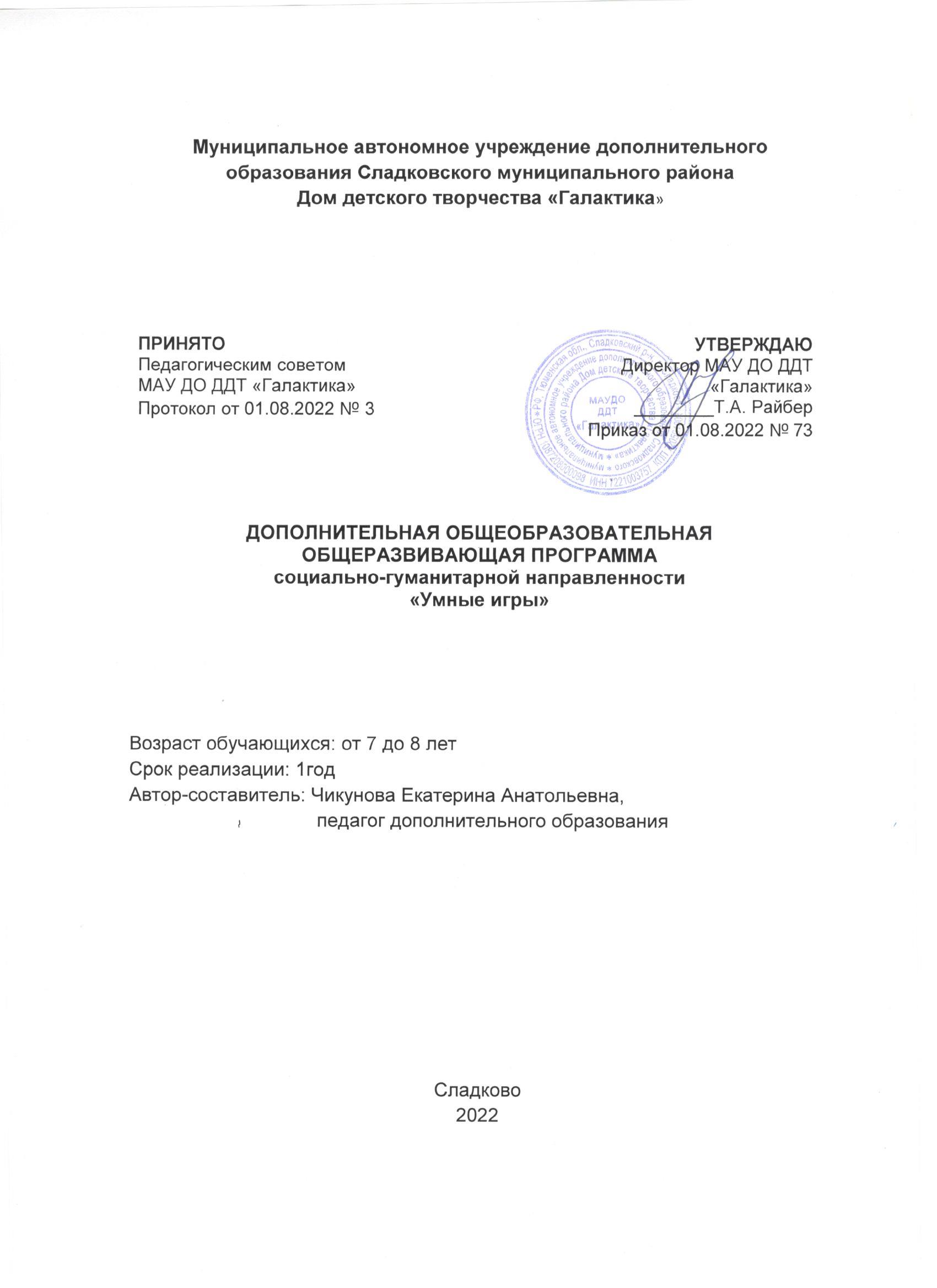 ПОЯСНИТЕЛЬНАЯ ЗАПИСКАДополнительная общеобразовательная общеразвивающая программа социально-гуманитарной направленности «Умные игры» – программа разработана согласно требованиям следующих нормативных документов:- Федеральный закон Российской федерацииот 29.12.2012 №273-ФЗ «Об образовании в Российской Федерации» (с изменениями от 1 сентября 2020 года №304-ФЗ «О внесении изменений в Федеральный закон «Об образовании в Российской Федерации» по вопросам воспитания обучающихся»);- Санитарные правила СП 2.4.3648-20 «Санитарно-эпидемиологические требования к организациям воспитания и обучения, отдыха и оздоровления детей и молодежи» утвержденными 28.09.2020 №28 (регистрационный номер 61573 от 18.12.2020);- Приказ Министерства просвещения РФ от 09.11.2018 №196 «Об утверждении порядка организации и осуществления образовательной деятельности по дополнительным общеобразовательным программам» (с изменениями на 30 сентября 2020 года);- Национальный проект «Образование» (утвержденный Президиумом Совета при Президенте РФ по стратегическому развитию и национальным проектам (протокол от 24.12.2018 №16);- Целевая модель развития региональной системы дополнительного образования детей (приказ Министерства просвещения РФ от 3 сентября 2019 года №467);- Федеральные проекты «Успех каждого ребенка», «Цифровая образовательная среда», «Патриотическое воспитание» и др.;- Распоряжение Правительства РФ от 31.03.2022 №678-р «Об утверждении Концепции развития дополнительного образования детей до 2030 года и плана мероприятий по ее реализации»Направленность: социально-гуманитарная.Уровень освоения: общийФорма получения образования: в организации, осуществляющей образовательную деятельность МАУ ДО ДДТ «Галактика».Актуальность данной программы заключается в том, что ребенок, увлеченный новой игрой, как бы не замечает того, что он учится, хотя при этом то и дело сталкивается с затруднениями, которые требуют перестройки его представлений и познавательной деятельности.Новизной программы можно считать сочетание традиционных подходов и использование современных методов в работе с детьми.На начальном этапе работы педагог проводит диагностику мышления, внимания, логического мышления, а также определяется уровень знания игр детьми.На каждом занятии проводится контроль знаний по усвоению пройденной темы.Контроль может проводиться в следующих формах:• собеседование;• игра;• контрольное упражнение;• участие в соревнованиях и конкурсах;• КВН, викторина, открытое занятие.Предполагается, что родители будут принимать активное участие в деятельности детского объединения. Необходимо выполнение домашних заданий всей семьёй. Проходит обучение детей играм, в которые они смогут играть вместе с домочадцами. По окончанию изучения программы проводится нетрадиционное занятие, где родители участвуют в конкурсных программах, в спектаклях, в выставках, в спортивных мероприятиях и т.д. Необходимо также индивидуально знакомить родителей с результатами тестов и рекомендовать имвоспользоваться методическими разработками по работе с детьми дома.О результатах работы детей в объединении можно судить и по диагностическим упражнениям, проводимым на занятиях в виде игр и по анализу тестов и опросников. Адресат программыПрограмма ориентирована на обучающихся в возрасте от 7 до 8 лет. Младший школьный возраст. Развитие психики детей этого возраста осуществляется главным образом на основе ведущей деятельности - учения. Учение для младшего школьника выступает как важная общественная деятельность, которая носит коммуникативный характер. В процессе учебной деятельности младший школьник не только усваивает знания, умения и навыки, но и учится ставить перед собой учебные задачи (цели), находить способы усвоения и применения знаний, контролировать и оценивать свои действия. Новообразованием младшего школьного возраста являются произвольность психических явлений, внутренний план действий, рефлексия.Объем и срок реализации программыПрограмма рассчитана на 1 год обучения, количество учебных часов на весь период обучения – 72 часа. Занятия проходят 2 раза 1 ак. часу.Цель и задачи программы     Цель: формирование коммуникативной компетенции обучающихся.Задачи:- развивать умение ориентироваться в проблемных ситуациях, способность к синтезу и анализу, гибкость и мобильность   в поисках решений и генерирования идей;- приобщать к нормам социальной жизнедеятельности, кобщечеловеческим ценностям через создание ситуаций успеха, коллективную творческую деятельность, игру;- развивать коммуникативные навыки детей;- развивать интеллектуальный потенциал и творческие способности каждого ребенка;- воспитывать культуру общения.Планируемые результатыВ результате реализации программы предполагается развитие познавательных способностей от «хочу играть» до «хочу развиваться». Программа обеспечивает достижения следующих метапредметных, личностных и предметных результатов: - разовьют умение ориентироваться в проблемных ситуациях, способность к синтезу и анализу, гибкость и мобильность   в поисках решений и генерирования идей;- приобщаться к нормам социальной жизнедеятельности, кобщечеловеческим ценностям через создание ситуаций успеха, коллективную творческую деятельность, игру;- разовьют коммуникативные навыки детей;- разовьют интеллектуальный потенциал и творческие способности каждого ребенка;- сформируется культураобщения.Условия реализации- количество детей в группе от 5 до 20 человек - групповые занятия проводятся    при очной форме обучения: в учебном кабинете. При очной форме обучения с применением дистанционных технологий, беседа, консультация, взаимодействие с помощью групп в социальных сетях и мессенджеров («Viber», «ВКонтакте», «Инстаграмм», «Telegram» и др.);   Организация образовательного процесса рассчитана с учетом СанПиН2.4.3648-20. Продолжительность учебного занятия составляет 2 академических часа 2 раза в неделю. Форма обучения: очная, очная с применением дистанционных технологий   Допускается сочетание очной формы обучения и очной формы обучения с применением дистанционных технологий. Очная форма обучения с применением дистанционных технологий допускается в период возникновения ситуаций, связанных с необходимостью проведения учебных занятий с применением дистанционных образовательных технологий (неблагоприятная санитарно-эпидемиологическая обстановка и т.п.). Формы проведения занятий:теоретические занятия;практические занятия;занятие–путешествие;мастер-классы;творческие мастерские;- Чат-занятия.Занятия предполагают как текстовое общение, так и контакт с помощью голосовой или видеосвязи с помощью приложения-мессенджера Viber. Состав участников чата может быть разным — это определяется целями и задачами конкретного занятия. Чат может быть организован для всей группы, ее части, либо для конкретного учащегося, нуждающегося в консультации педагога.Мастер-класс, видеозапись.Педагог отправляет обучающимся по электронной почте мастер-класс, видеозапись либо ссылки на них.Используемые педагогические технологииИгровые – подвижные игры (физкультминутки, игры в животных, игры на внимание); игры-соревнования (дети делятся на группы, команды и выполняют условия игры); диалоги с героями книг, сказок, мультфильмов;дистанционные образовательные технологии – мастер-класс, видеозапись и т.п.)здоровьесберегающие – рациональное чередование учебной и досуговой деятельности.1. Индивидуальное дозирование объёма сложности.2. Мониторинг состояния содержания мастерской и инструментов.3. Беседы и просветительская работа с обучающимися.УЧЕБНЫЙ ПЛАНКАЛЕНДАРНЫЙ УЧЕБНЫЙ ГРАФИКМАУДО ДДТ «Галактика» реализует дополнительные общеобразовательные общеразвивающие программы в течение всего календарного года, включая каникулярное время.Рабочая программаАннотацияПрограмма «Умные игры» дает возможность развивать познавательную активность, логическое мышление, творческое воображение. Особенность этой работы заключается в том, что данная деятельность представляет собой систему увлекательных игр и упражнений, ориентированных на развитие основных психических процессов: памяти, внимания, мышления, воображенияКалендарно-тематическое планированиеСОДЕРЖАНИЕ ПРОГРАММЫ «Город знакомств»1. Вводное занятие.Знакомство с деятельностью детского объединения. Проводится стартовый контроль умений и знаний детей (тестирование на знание названий игр и их правила (игры в парах, игры на свежем воздухе, интеллектуальные игры и т.д.)). Игры на знакомство «Снежный ком», «Давайте познакомимся» и др. Знакомство с девизом объединения. Правила безопасного поведения на занятиях.2. История происхождения загадок.Лексическое значения слова «загадка». Истории и мифы , связанные с происхождением загадок. Народные загадки. Литературные загадки. На протяжении всего «путешествия» дети учатся узнавать предметы по их признакам, т.е. разгадывать загадки.Проводится методика «Загадки» источник: Забрамная С.Д. «От диагностики к развитию».-М.:Новая школа, 1998 г,-38с.3. Загадки - обманки.Загадка – обманка - разновидность загадки. Правила разгадывания загадок «с секретом». Особенности построения загадки.Практические упражнения по составлению загадок.4. Загадки-прятки.Загадки – прятки - разновидность загадки. Правила разгадывания загадок «с секретом». Особенности построения загадки.Практические упражнения по составлению загадок.5. Загадки данетки.Загадки – данетки - разновидность загадки. Правила разгадывания загадок «с секретом». Особенности построения загадки.Практические упражнения по составлению загадок.6. Составление загадок.Загадки в стихотворной (загадки в рифму) и прозаической форме. Составление загадок-буриме. Загадка-обманки.  Игра «Отгадайка» (дети загадывают друг другу загадки в прозаической форме, самостоятельно составленные).7. Подготовка материалов и выпуск брошюры «Загадочка».Дети изготавливают эскизы к брошюре, оценивают их и отбирают для печати. Задача педагога изготовить и выпустить брошюру.8. Мини презентация брошюры (с участием родителей).Презентацию разрабатывает и проводит педагог. Проходит занятие совместно с детьми и родителями. На презентацию приглашаются гости из других детских объединений. В конце мероприятия проводится чаепитие с развлекательными конкурсами для детей и родителей. «Страна фокусов»9. Фокусы. История фокусов.Лексическое значение слов фокус, фокусник, маг, иллюзионист, волшебник. Исторические и занимательные факты.  Демонстрация простейших фокусов.10. Знаменитые фокусники: Д.Коперфильд, И.Кио. Интвентарь для фокусов.Интересные и занимательные факты из жизни известнейших фокусников. Приспособление и инвентарь для создания фокусов. Костюмы с «секретом» для фокусников. Просмотр выступлений известных фокусников. Объяснение процесса демонстрации фокусов с гвоздями, битыми стеклами. Демонстрация простейших фокусов.11. Структура фокуса. Фокусы с предметами.Составляющие части фокуса. Правила подготовки инвентаря. Содержание текстов для публики. Демонстрация и разучивание фокусов с монетками, скрепками, конфетами, картинками. Закрепление полученного навыка.12. Фокусы из бумаги.Бумага и ее структура. Правила склеивания бумаги. Основные особенности демонстрации фокусов из полосок бумаги. Демонстрация и разучивание фокусов. «Фокусы-оригами»- фокусы из квадратного листа бумаги. Демонстрация и разучивание. Фокусы с использованием цветной бумаги. Демонстрация и разучивание. Фокусы с использованием печатного текста. Демонстрация и разучивание. Упражнения в отработки навыков демонстрации простейших фокусов.13. Просмотр видеозаписей программы «Копилка фокусов». Анализ и практические упражнения.Просмотр отрывков из обучающей программы «Копилка фокусов». Аналитические и практические упражнения. Отработка навыков, полученных ранее.14. Выступление в детском саду. Подготовка выступления перед детьми детского сада юных фокусников. Создание мультимедийной презентации. Выступление фокусников. Обучение публики простейшему фокусу. «Бухта подвижных игр»15. Истории игр. Спортивные состязания и соревнования.   Динамические игры.Понятие «Игра». Исторические сведения. Разновидности подвижных игр. Инвентарь и оборудование для игр. Правила игры. Игры индивидуальные, командные и коллективные. Игры малой подвижности. Проведение игры-диагностики «Кто больше?».(Проводится игра, в основу которой положено правило: выигрывает тот, кто больше назовет подвижных игр. Победитель получает сладкий приз.) Правила безопасной игры на улице. Разучивание игры «Белки на дереве».16. Русские народные подвижные игры.Занимательные и исторические факты создания народных игр. Инвентарь и оборудование. Знакомство и разучивание игр: «У медведя во бору», «Салочки», «Салочки с подвохом», «Гори-гори ясно…», «Прятки», «Русская лапта». Правила безопасной игры на улице.17. Зарубежные игры.Инвентарь и оборудование. Правила безопасной игры на улице. Знакомство и разучивание игр стран мира. Предлагается:«Штандер», «Чехарда», «Хали-халло» и др.(смотри приложение).18. «Веселые старты - всей семьей».Педагог проводит праздник с привлечением родителей или других родственников.«Королевство Праздника»19. Спектакль «Загадки Домового».Подготовка реквизита, репетиция, проведение спектакля.(спектакль проводится для детей детского сада, младших классов, родителей и т.д).20. Рождественский утренник «Под Рождественской звездой».Подготовка реквизита, репетиция действий утренника, подготовка мультимедийной презентации, оформление выставки рисунков и поделок к утреннику, разработка и оформление пригласительных билетов на утренник. Проведение утренника.21. Экскурсии.Проведение очных экскурсий в музеи, выставочный зал, художественный салон. Проведение виртуальной экскурсии «Я путешественник. Путешествие в музей игрушек в Петербурге».22.Викторина.Участие в тематической онлайн викторине по выбору педагога.23. Интеллектуальная игра «Своя игра».Аналог телевизионной игры. Подготовка презентации и реквизита. Проведение игры.24. Семейная игра «Мой ребенок».Аналог  телевизионной игры. (Совместная игра взрослых и детей.) Подготовка презентации и реквизита. Проведение игры.        «Полуостров древних головоломок»25. Магический квадрат-танграм.Историческая справка. Правила составления фигур. Тренировочные упражнения. Освоение первого и второго уровня. Изготовление поздравительной открытки-аппликации из элементов танграма. Домашнее задание: совместно с родителями изготовить поделку по теме.26. Архимедова игра.Историческая справка. Правила составления фигур. Тренировочные упражнения. Освоение первого и второго уровня. Изготовление поделки из элементов «архимедова игра». Домашнее задание: совместно с родителями изготовить поделку по теме.27. Колумбово яйцо.Историческая справка. Правила составления фигур. Тренировочные упражнения. Освоение первого и второго уровня. Изготовление настенного панно из элементов игры «колумбово яйцо». Домашнее задание: совместно с родителями изготовить поделку по теме.28. Волшебный круг.Историческая справка. Правила составления фигур. Тренировочные упражнения. Освоение первого и второго уровня. Изготовление поделки из элементов игры «волшебный круг». Домашнее задание: совместно с родителями изготовить поделку по теме.29. Гексамино.Историческая справка. Правила составления фигур. Тренировочные упражнения. Освоение первого и второго уровня. Изготовление поделки из элементов игры «гексамино». Домашнее задание: совместно с родителями изготовить поделку по теме.30. Кубик Рубика. Шарик Рубика. Змейка Рубика.Историческая справка. Правила игры. Тренировочные упражнения. Освоение начального уровня.31. Пятнашки. (из 8-14 элементов)Историческая справка. Правила игры. Тренировочные упражнения. Соревнование на быстроту прохождения игры.32. Выставка поделок «Наш вернисаж».Организация выставки поделок обучающихся. Создание презентации по изученной теме. На выставку приглашаются родители, обучающиеся других объединений. Объявляются и награждаются победители.«Путешествие по стране «Эврика»- (ребусы, кроссворды и т.д.)33. Ребусы.Историческая справка. Основные правила построения ребуса. Тренировочные упражнения в отгадывании и составлении ребусов начального уровня сложности.34. Кроссворды. Сканворды. Чайнворды.Историческая справка. Разновидности кроссвордов, сканвордов, чайнвордов. Уровни сложности. Правила построения и принципы отгадывания слов. Тренировочные упражнения в отгадывании и составлении кроссвордов, чайнвордов, сканвордов начального уровня.35. Лабиринты.Историческая справка. Принципы построения лабиринта. Цель игры. Упражнения в разгадывании лабиринта начального и среднего уровней. Построение лабиринтов.36. Выпуск газеты «Для всей семьи».Подготовка и обработка составленных лабиринтов, кроссвордов, чайнвордов, сканвордов. Изготовление иллюстраций, набор текстов. Выпуск газеты.Город мастеров «Игры своими руками»37. Оригами. Изготовление игры «стаканчики».Историческая справка. Схема. Базовые формы. Простейшая базовая форма «квадрат». Изготовление игры «стаканчики» способом оригами. Правила игры. Соревнования в парах.38. Художественное конструирование. Изготовление игры «Пасть льва».Художественное конструирование. Виды разметок. Разметка «наглаз». Изготовление пасти льва, изготовление бумажного «мячика». Правила игры. Соревнование на личное первенство.39. Пазлы.Историческая справка. Значение слова «Пазл». Разновидности игры пазлы. Правила игры. Пазлы состоящие из 6, 9, 12, 15. 24, 35, 60, 75 элементов. Тренировочные упражнения в парах, по одному. Соревнование на личное первенство. Изготовление игры «пазлы».40. «Морской бой»- игра на бумаге.Историческая справка. Правила игры. Правила обозначения и построения фигур. Тренировочные упражнения.41. Изготовление настольного театра «Колобок».Историческая справка о настольном театре. Изготовление декораций и персонажей. Театр-экспромт.42. Изготовление пальчикового театра «Репка».Историческая справка о пальчиковом театре. Изготовление декораций и персонажей. Театр-экспромт.43. Квиллинг. Изготовление парной игры «Шашки».Значение слова «квиллинг». История искусства квиллинг. Основные элементы. Изготовление доски для шашек (способом черно-белой аппликации), шашек (способом бумагокручения).44. Конструктор из бумаги. Китайский модуль.Оригами. История развития оригами. Направления оригами. Китайский модуль. Конструктор. Изготовление простейших моделей: рыбка, стрекоза, черепаха, цветок, др.Промежуточная аттестация.Организация выставки поделок обучающихся. На выставку приглашаются родители, обучающиеся других объединений. Объявляются и награждаются победители. Проведение игровой программы по окончанию учебного года.ОЦЕНОЧНЫЙ МАТЕРИАЛОценочные материалыПромежуточная (годовая) аттестация проводится один раз в году в конце учебного года, осуществляется в форме выставки, организация проведения игровых площадок по окончанию учебного года.Формы текущего контроля Текущий контроль осуществляется в течение всего учебного года по итогам изучения раздела, темы.Методические материалыДля отслеживания результативности образовательного процесса по данной программе используются следующие формы контроля:1. вводный контроль (сентябрь);2. текущий контроль (в течение всего учебного года);3. промежуточный контроль (декабрь);4. итоговый контроль (май).Основными формами итогового контроля являются выставки и творческие проекты. Завершающие учебный год творческие работы на свободную тему позволяют не только выявить вид декоративно-прикладной деятельности, художественный материал, к которому тяготеет ребёнок, но и подвести годовой итог работы по программе. Теоретический материал проверяется с помощью теста – промежуточного или итогового.Формы фиксации результатов- журнал посещаемости;- протокол промежуточной (годовой) аттестации обучающихся по дополнительной общеразвивающей программеДидактическое и материальное обеспечение программы.1. Методические разработки интеллектуальных программ, сценарии игр (заложенных в программу).2. Дидактический материал по разделам 3. Игровые снаряды, игровой стол, табло, фишки, барабан, гонг, светосигналы, дартс.4. Технические средства: магнитофон, диапроектор, слайды, аудиокассеты, экран.5. Настольные игры.РАБОЧАЯ ПРОГРАММА ВОСПИТАНИЯВоспитание – деятельность, направленная на развитие личности, создание условий для самоопределения и социализации обучающихся на основе социокультурных, духовно-нравственных ценностей и принятых в российском обществе правил и норм поведения в интересах человека, семьи, общества и государства, формирование у обучающихся чувств патриотизма, гражданственности, уважения к памяти защитников Отечества и подвигам Героев Отечества, закону и правопорядку, человеку труда и старшему поколению, взаимного уважения, бережного отношения к культурному наследию и традициям многонационального народа Российской Федерации, природе и окружающей среде (Федеральный закон № 304-ФЗ от 31.07.2020 «Об образовании в Российской Федерации») Цель и особенности организуемого воспитательного процессаГлавная цель дополнительного образования на всех уровнях: воспитание активной, творческой личности, готовой к успешной самореализации.Цель: формирование общей культуры личности детей, в том числе ценностей здорового образа жизни, развития их социальных, нравственных, эстетических, интеллектуальных, инициативности, самостоятельности и ответственности ребенка.Задачи:- развивать социальные, нравственные, физические, интеллектуальные, эстетические качества;- создать благоприятные условия для гармоничного развития каждого ребенка в соответствии с его возрастными, индивидуальными особенностями и склонностями;- формировать общие культуры личности, в том числе ценностей здорового и устойчивого образа жизни, инициативности, самостоятельности и ответственности, активной жизненной позиции;- организовать содержательное взаимодействие ребенка с другими детьми, взрослыми и окружающим миром на основе гуманистических ценностей и идеалов, прав свободного человека;- воспитывать патриотические чувства, любви к Родине, гордости за ее достижения на основе духовно-нравственных и социокультурных ценностей и принятых в обществе правил и норм поведения в интересах человека, семьи, общества;- повышать компетентности родителей (законных представителей) в вопросах воспитания, развития и образования детей.Формы и содержание деятельности- изучение особенностей личностного развития обучающихся объединения через наблюдение за поведением, в организуемых беседах по тем или иным нравственно-этическим темам или событиям;- поддержка ребенка в решении важных для него жизненных проблем (налаживание взаимоотношений с другими детьми, личный и социальный опыт в конкретных видах и направлениях деятельности);- коррекция поведения ребенка через индивидуальные беседы с ним, его родителями (законными представителями).На внеорганизационном уровне: мероприятия проводимые и организуемые совместно с семьями обучающихся спортивные состязания, праздники. На уровне творческих объединений:организация в рамках объединения итогового анализа детьми культурно-образовательных событий на уровне учреждения;проведение открытых занятий для родителей, подведение итогов учебного года с презентацией детьми своих портфолио;На индивидуальном уровне:индивидуальная помощь ребенку (при необходимости) в освоении навыков подготовки, проведения и анализа ключевых дел;при необходимости коррекция поведения ребенка через частные беседы с ним, через включение его в совместную работу с другими детьми, которые могли бы стать хорошим примером для ребенка, через предложение взять в следующем ключевом деле на себя роль ответственного за тот или иной фрагмент общей работы.Календарный план воспитательной работыИНФОРМАЦИОННЫЕ ИСТОЧНИКИСписок литературы.1.         Бурлаков И.В. Homo Gamer: Психология компьютерных игр. – М.: Независимая фирма «Класс», 2000. – 68 с.2.         Воронкова Л.В. Игровые программы. Аттракционы, шуточные забавы, сюжетно–ролевые игры. – М.: Педагогическое общество России, 2003. – 80 с.3.           Выготский Л.С. Воображение и творчество в детском возрасте. – СПб.: Питер, 2007. -271 с.4.         Выготский Л.С. Игра и ее роль в психическом развитии ребенка. – СПб.: Каро, 2001. -327 с.5.         Давыдов В.В. Проблемы развивающего обучения. – М.: Педагогика, 2006. -319 с.6.       Запорожец А.В. Психическое развитие ребенка. – М.: Просвещение, 2006. -382 с.7.       Игра. Российская педагогическая энциклопедия. – М.: высшая школа, 2003, т. 1. -632 с.8.       Игры – обучение, тренинг, досуг / под ред. В.В. Петрусинского. – М.: Новая школа, 2004. -382 с.9.       Люшер Макс. Сигналы личности, ролевые игры и их мотивы. Воронеж, НПО МОДЭК, 1995. 176 с.10.       Мифтакова Л.Н. Игры и игровые задачи на уроках. – М.: Мир, №9. – 2004. – 193 с.11.       Немов Р.С. Психология. – М.: Просвещение, 2005. -372 с.12.      Образцова Т.Н. Ролевые игры для детей. – М.: Лада, ЭТРОЛ, 2005. – 192 с.13.       Прокшина Л.Р., Роль игры в современном российском обществе: диссертация… кандидата философских наук: 09.00.11, Уфа 2006, 133 с.14.       Сухомлинский В.А. Сухомлинский о воспитании. – М.: Просвещение, 2001. -382 с.15.       Эльконин Д.Б. Психология игры. М.: Просвещение, 2006. –226 с.№п/пРазделКоличество академических часовКоличество академических часовКоличество академических часовФормы контроля№п/пРазделВсегоТеорияПрактикаФормы контроля1.«Город знакомств»«Остров Загадок»8262.«Страна фокусов»1046Выступление3.«Бухта подвижных игр»1046Анализ продукта4.«Королевство Праздника»8265.«Полуостров древних головоломок»   826Конкурс6.«Путешествие по стране Эврика»826Анализ продукта7.Город мастеров «Игры своими руками»18612Защита проекта8.Промежуточная (годовая) аттестация22Выставка, организация проведения игровых площадок по окончанию учебного годаИТОГО722250Срок обученияКоличество занятий /часов в неделюКоличество учебных недельВсего часов в годс 15 сентября  по 31 мая2 раза в неделю 1 ак. ч.Очная форма: для детей 7-8 лет 1 ак.ч. – 45 мин.Дистанционная форма:для детей 7-8 лет 1 ак.ч. – 25 мин.3672№п/пРаздел, тема занятияКол-во часовКол-во часовФормазанятия (для очной формы обучения/заочной формы обучения)Дата(не указываете, так как это только шаблон рабочей программы)№п/пРаздел, тема занятияФормазанятия (для очной формы обучения/заочной формы обучения)Дата(не указываете, так как это только шаблон рабочей программы)№п/пРаздел, тема занятиятеорияпрактикаФормазанятия (для очной формы обучения/заочной формы обучения)Дата(не указываете, так как это только шаблон рабочей программы)«Город знакомств» «Остров Загадок»«Город знакомств» «Остров Загадок»«Город знакомств» «Остров Загадок»«Город знакомств» «Остров Загадок»«Город знакомств» «Остров Загадок»«Город знакомств» «Остров Загадок»История происхождения загадок.2Урок-экскурсияЗагадки - обманки.Загадки-прятки. Загадки «данетки».Составление загадок.2ВикторинаПодготовка материалов и выпуск брошюры «Загадочка».Мини  презентация брошюры «Загадочка».4Творческая мастерская, выставка«Страна фокусов»«Страна фокусов»«Страна фокусов»«Страна фокусов»«Страна фокусов»«Страна фокусов»1. Фокусы. История фокусов. Знаменитые фокусники: Д.Коперфильд, И.Кио. Интвентарь для фокусов.2Игра2.Структура фокуса. Фокусы с предметами. Фокусы из бумаги.2Практикум3.Просмотр видеозаписей программы «Копилка фокусов». Анализ и практические упражнения.2Беседа4.Выступление со своим номером (показ фокуса).4Показ подготовленных номеров«Бухта подвижных игр»«Бухта подвижных игр»«Бухта подвижных игр»«Бухта подвижных игр»«Бухта подвижных игр»«Бухта подвижных игр»1.Истории создания игр. Динамические игры.2Игра-экскурсия2.Русские народные подвижные игры. «У медведя во бору», «Салочки», «Салочки с подвохом», «Гори-гори ясно..», «Прятки», «Русская лапта».22Соревнования3.Зарубежные игры.2Соревнования4.«Веселые старты».2Соревнования«Королевство Праздника»«Королевство Праздника»«Королевство Праздника»«Королевство Праздника»«Королевство Праздника»«Королевство Праздника»1.«Под Рождественской звездой»22Праздник2.Интеллектуальная игра «Своя игра».2Игра3.Семейная игра «Мой ребенок».2Игра«Полуостров древних головоломок»«Полуостров древних головоломок»«Полуостров древних головоломок»«Полуостров древних головоломок»«Полуостров древних головоломок»«Полуостров древних головоломок»1.Магический квадрат-танграм.2Беседа2.Архимедова игра.2Игра3.Колумбово яйцо.Гексамино.2Игра4.Волшебный круг. Кубик Рубика. Шарик Рубика. Змейка Рубика. Пятнашки.2Соревнования«Путешествие по стране Эврика»«Путешествие по стране Эврика»«Путешествие по стране Эврика»«Путешествие по стране Эврика»«Путешествие по стране Эврика»«Путешествие по стране Эврика»1.Ребусы.2Урок-экскурсия2.Кроссворды. Сканворды. Чайнворды.2Конкурс3.Лабиринты.2Соревнования4.Выпуск газеты «Для всей семьи».4Выпуск газетыГород мастеров «Игры своими руками»Город мастеров «Игры своими руками»Город мастеров «Игры своими руками»Город мастеров «Игры своими руками»Город мастеров «Игры своими руками»Город мастеров «Игры своими руками»1.Оригами. Изготовление игры «Стаканчики». Пазлы.22Квест2.«Морской бой»- игра на бумаге.2Игра3.Изготовление настольного театра «Колобок». Изготовление пальчикового театра «Репка».22Мастер-класс4.Квиллинг. Изготовление парной игры «Шашки».13Творческая лаборатория5.Конструктор из бумаги. Китайский модуль.13Творческая лабораторияПромежуточная (годовая) аттестация2Выставка, организация проведения игровых площадок по окончанию учебного годаИТОГО2250№ п/пНазвание мероприятия, события, направление Форма проведенияЦельСроки проведения1Создание группы для проведения онлайн-собраний для родителей в WhatsApp. А также создание группы творческого объединения в социальных сетях. СобраниеСотрудничество педагога с родителями и детьмиСентябрь 20222Беседа с учащимися на тему: «Мир моих увлечений - хобби».БеседаРасширить кругозор детей, сформировать положительную мотивацию к саморазвитию; побуждать к участию в различных кружках, секциях, к развитию своих способностей и талантов.Октябрь 20223Беседа «Давайте дружить, давайте играть».БеседаФормирование представления об нравств-ных общечеловеческих ценностях.Ноябрь 20224Поздравительная открытка ко Дню Пожилого человекаЗанятиеВызвать у детей эмоционально-положительный настрой и желание выполнить открытку для своих близких.Способствовать формированию чув-ва уважения и милосердия к пожилым людям.Октябрь 20225Выставка работ «Подарок маме»ВыставкаПовышать культурный уровень, приобщать к творческому и познавательному досугуНоябрь 20226Викторина «Хочу все знать».ВикторинаРазвивать познавательную активность обучающихся, расширять кругозор, развивать кол-ные навыки в игре, творческие способности, воображение.Декабрь 20227Конкурсно-игровая программа «Новогодние приключения».Организация досуга детей в зимние каникулыЯнварь 20238Конкурс – выставка, посвященная праздникам 23 февраля, 8 марта.ВыставкаПовышать культурный уровень, приобщать к твор-му и познав-му досугуМарт 20239Игровая программа «Что такое совесть».Игровая программаФормирование знаний о функциях совести в жизни человекаАпрель 202310Познавательная игра-викторина «Дорогами войны»Познавательная игра-викторинаРасширение кругозора и повышение интереса учащихся к ВОв.Май 202311Итоговая выставка  ВыставкаПодвести итоги учебного года по реализации программы «В мире кукол и игрушек».Май 2023